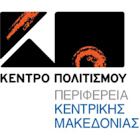 ΔΕΛΤΙΟ ΤΥΠΟΥΤο  Κέντρο Πολιτισμού της Περιφέρειας Κεντρικής Μακεδονίας σε συνεργασία με την Αντιδημαρχία Πολιτισμού του Δήμου Κορδελιού-Ευόσμουδιοργανώνει το 6o  ”COMEDY FESTIVAL”ΦΕΣΤΙΒΑΛ ΚΩΜΩΔΙΑΣστο Θέατρο «ΜΙΚΗΣ ΘΕΟΔΩΡΑΚΗΣ»  (Πολυλειτουργικό Κέντρο Δήμου Κορδελιού Ευόσμου, Παρατσίκογλου 1, Ελευθέριο-Κορδελιό (είσοδος από οδό Μοναστηρίου)                          26 Ιανουαρίου 2023 – 30 Ιανουαρίου 2023 και ώρα 20:00 ΜΕ ΕΛΕΥΘΕΡΗ ΕΙΣΟΔΟ ΓΙΑ ΤΟ ΚΟΙΝΟ Αντί εισιτηρίου προαιρετικά θα συλλέγονται: τρόφιμα μακράς διαρκείας, χαρτικά – απορρυπαντικά – είδη προσωπικής υγιεινής – ΥΠΕΡ της «ΦΙΛΟΠΤΩΧΟΥ ΑΔΕΛΦΟΤΗΤΑΣ ΚΥΡΙΩΝ ΘΕΣΣΑΛΟΝΙΚΗΣ» 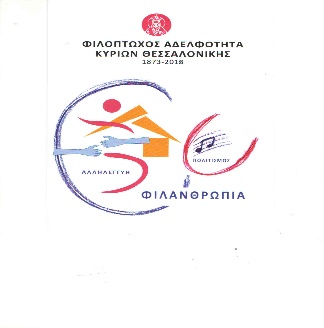 Στο «Comedy Festival» φιλοξενούμε και φέτος 5 κωμωδίες από τις καλύτερες θεατρικές ομάδες της Περιφέρειας Κεντρικής Μακεδονίας.  Στο Φετινό «Comedy Festival» θα φιλοξενηθούν τα εξής έργα: Πέμπτη 26/01 – «Άντε» των Αφροδίτης Ιωάννου και  Ιωάννας Κατσαρού  από την Θεατρική Ομάδα                                  «Διθύραμβος εξ αμάξης» του Θεατρικού Συλλόγου δασκάλων και νηπιαγωγών Νομού Θεσσαλονίκης. Παρασκευή 27/01 – «Κλάξον, τρομπέτες και …πλάκες» του Ντάριο Φο από την  Θεατρική Ομάδα Ενηλίκων Λαγκαδά του Παν. ΜιχαηλίδηΣάββατο 28/01 – «Ρωμαίος και Ιουλιέτα» του ΜποστΑπό την Θεατρική Ομάδα Studio ΈργονΚυριακή 29/01 – «Αγροίκοι» του Κάρλο Γκολντόνι σε μετάφραση Ιουλίας Τσιακίρη από την Θεατρική Ομάδα «Απρόβλεπτοι» του Συλλόγου Περιβάλλοντος και Ποιότητας Ζωής Φιλύρου                           «Ο ΔΡΥΟΧΟΣ»Δευτέρα  30/01 – «Οι Κυρίες του 6ου Πατώματος»  από την Θεατρική Ομάδα «3 και οι Κούκοι» της Ομάδας Καλλιτεχνών SourLiBοοM.                                                 Ακολουθεί αναλυτικό πρόγραμμα των παραστάσεων: Η ΦΑΚΘ είναι το παλαιότερο γυναικείο Σωματείο της Θεσσαλονίκης. Από το 1873 λειτουργεί συνέχεια  μέχρι σήμερα με εξαίρετη φιλανθρωπική δράση.Το Σεπτέμβριο του 1873, με πρωτοβουλία πέντε σπουδαίων κυριών της Θεσσαλονίκης: Λιζέτα Χατζηλαζάρου, Αικατερίνη Ράλλη, Χρυσάνθη Χατζηλαζάρου, Καλλιόπη Τάττη  και Ελένη Ρουσίδου και με την παρουσία και τις ευλογίες του τότε Μητροπολίτη Θεσσαλονίκης Νεόφυτου, υπογράφηκε η ιδρυτική πράξη του Σωματείου. Ξεκίνησε με την παροχή κοινωνικής πρόνοιας σε φτωχούς, πονεμένους και καταδιωκόμενους και παράλληλα σαν Εθνικός φάρος αφύπνισε τους ΄Ελληνες και τις Ελληνίδες στην τουρκοκρατούμενη τότε Μακεδονία. Στηρίζουμε: τις 30 φοιτήτριες του οικοτροφείου μας, από διάφορες περιοχές της χώρας, από οικογένειες με χαμηλό εισόδημα ή πολύτεκνες, τους 120 συνανθρώπους μας που αντιμετωπίζουν σοβαρά προβλήματα επιβίωσης εξαιτίας της οικονομικής κρίσης, αρρώστιας, ανεργίας, με φαγητό καθημερινά όλες τις ημέρες της εβδομάδος. Προσφέρουμε σε αυτούς και  σε οικογένειες  που  έχουν ανάγκη ρουχισμό, υποδήματα, φάρμακα, τρόφιμα και είδη προσωπικής υγιεινής.ΟΡΓΑΝΩΣΗ ΠΑΡΑΓΩΓΗΣ:     Κέντρο Πολιτισμού Περιφέρειας Κεντρικής Μακεδονίας σε συνεργασία με την Αντιδημαρχία Πολιτισμού του Δήμου Κορδελιού-ΕυόσμουΧΟΡΗΓΟΙ ΕΠΙΚΟΙΝΩΝΙΑΣ:   ΕΡΤ3, 102 FM, 9.58 FM, ΕΡΤ ΣΕΡΡΕΣ,  TV100, FM 100, FM 100.6, ΜΑΚΕΔΟΝΙΑ, MAKTHES.GR,  ΤΥΠΟΣ ΘΕΣΣΑΛΟΝΙΚΗΣ, PARALLAXI, ΜΑΚΕΔΟΝΙΑ, MAKTHES.GR, ΤΥΠΟΣ ΘΕΣΣΑΛΟΝΙΚΗΣ, PARALLAXI, POLIS MAGAZINO, THESSTODAY, THES.GR, CITYPORTAL, KARFITSA, COSMOPOLITI.COM, ΚΟΥΛΤΟΥΡΟΣΟΥΠΑ, METROPOLIS95.5, VELVET 96.8, ZOO 90.8, METROSPORT, REPUBLICRADIO.GR, TRANZISTOR, SHOOK RADIO 104.4, GRTIMES.GR, VORIA.GR, V WOMAN, REAL, OPEN, DION, AVATONPRESSΓια πληροφορίες : www.kepo.gr2310 6025992310 421059«Ο ΠΟΛΙΤΙΣΜΟΣ ΜΑΣ ΑΓΚΑΛΙΑΖΕΙ ΟΛΟΥΣ»Πέμπτη26.01.2320:00 Θεατρική Ομάδα «Διθύραμβος εξ αμάξης» του Θεατρικού Συλλόγου δασκάλων και νηπιαγωγών Νομού Θεσσαλονίκης  Έργο: «Άντε» των Αφροδίτης Ιωάννου και Ιωάννας ΚατσαρούΠερίληψη:Γιατί αυτό το έργο σήμερα; Το έργο μιλάει για την κρίση, για τα κάπιταλ κοντρόλ, για μια άλλη κυβέρνηση. Ιστορικά μια εποχή πολύ κοντινή που δεν θέτει μόνο πολιτικά ζητήματα αλλά  και ένα βασικό  ερώτημα: αξίζει να πιστεύει κανείς  μόνο στο χρήμα , και να αγωνίζεται γι’ αυτό ή υπάρχουν και άλλες αξίες μέσα στη ζωή;Μια οικονόμος, μια αποκλειστική νοσοκόμα και ο γιος της  αναζητούν το παιδί  που δεν αναγνώρισε ποτέ ο πλούσιος εργοστασιάρχης Αδάμογλου. Θα το βρουν για να μπορέσουν επιτέλους να πάρουν τους μισθούς τους που τώρα αδυνατούν εξαιτίας του εγκεφαλικού που υπέστη ο κύριος Διονύσης και των καπιταλ κοντρόλ  ή θα συμβούν άλλα γεγονότα που θα ανατρέψουν την αναζήτηση; Θυσιάζονται όλα ακόμα και η ευαίσθητη ανθρώπινη πλευρά στο βωμό του χρήματος  ή θα δημιουργηθούν άλλες προϋποθέσεις; Τις απαντήσεις θα τις δώσει η παράσταση μέσα από το έργο  που είναι γραμμένο σε ρεαλιστικό κώδικα, όπου μυθοπλαστικοί χαρακτήρες καταθέτουν με ευφάνταστο τρόπο τις θέσεις τους για την κρίση και τις ανθρώπινες  σχέσεις, δημιουργώντας ένα θέαμα με παλμό.ΠΑΙΖΟΥΝ(με αλφαβητική σειρά)1. Βουρτσάκη Βάνα  (Κική)   2. Ευθυμιάδου Ιωάννα  (Ρένα)3. Ιωάννου Αφροδίτη (Φέλια)4. Καραγιαννίδου Μακρίνα (Καίτη)5. Κατσαρού Ιωάννα  (Νίνα)6. Κυπραίος Δημήτρης  (Φώτης)7. Οικονόμου Μαρία (Ολυμπία)8. Πινέλης Παρασκευάς (Φώτης)9. Παπαδόπουλος Σωτήρης (Κος Αδάμογλου)10. Σαλονικίδης Τάσος (Θρασύβουλος)11. Χατζή Μαρία (Χρύσα)ΗΧΟΣ: Αγραφιώτης ΑλέξανδροςΦΩΤΑ: Ιντζίρης ΝικόλαοςΣΚΗΝΙΚΑ: Οικονόμου ΜαρίαΧΟΡΟΓΡΑΦΙΕΣ: Ιωάννου ΑφροδίτηΜΟΥΣΙΚΗ ΚΟΣΤΟΥΜΙΑ:  Η ομάδαΣκηνοθεσία: Βάνα ΒουρτσάκηΠαρασκευή27.01.23 20:00 Σάββατο 28.01.2320:00 Θεατρική Ομάδα Ενηλίκων Λαγκαδά  Έργο: «Κλάξον, τρομπέτες και….πλάκες» του  Ντάριο ΦοΠερίληψη:Η κωμωδία της απόλυτης παρεξήγησης, διαδραματίζεται στο πολύ πρόσφατο παρελθόν της Ιταλίας, που συνταράχθηκε από τις απαγωγές επωνύμων για πολιτικούς κυρίως λόγους,Μια απαγωγή !!!Ένας εργάτης που βρέθηκε για …. άλλον λόγο σε λάθος μέροςΈνα σακάκι που προσπάθησε να σβήσει μια φωτιά και … άναψε μιαν άλλη.Ένα κράτος ολόκληρο που ψάχνει τον … χαμένο Ανιέλι πρόεδρο της Fiat.Μια συμμορία τρομοκρατών εμπλέκεται σε τροχαίο,Μια ερωμένη αλλά και μια σύζυγος που … διεκδικεί την πρωτογαμία Ένας γιατρός που … χορεύει  με την νοσοκόμα τουΈνας αστυνόμος και ένας ανακριτής που … πιστεύουν ότι λύσαν το μυστήριο Μια πετυχημένη επέμβασηΈνας άρρωστος που ξαφνικά ξυπνάει και … λέει και … λέειΠου είναι οι ευθύνες :Ποιος είναι ποιος ;Και τέλος η επική ατάκα όταν ο κόσμος γύρω καίγεται :  «ποιος θα μου … αλέσει εμένα τώρα το κρέας μου;»ΔιανομήΑντώνιο : Γιώργος ΘεοδοσόπουλοςΛουτσία (η σχέση του) : Αντωνία ΤσιακαλίδουΡόζα (η γυναίκα του) : Γιώτα ΤζάλιαΓιατρός : Στέργιος ΓκουτσούδηςΝοσοκόμα : Γιάννα ΣάλαςΑνιέλι : ;;;;;;;;;;;;Αστυνόμος : Λένια ΣαλαμπασηΑνακριτής : Νίκος ΤσιφιλίκαςΜουσική – Σκηνικά: Π. Β. ΜιχαηλίδηςΒοηθός είναι η Μαρία ΚοκορόνηΣκηνοθεσία: Π. Β. ΜιχαηλίδηςΘεατρική Ομάδα Studio ‘Εργον  Έργο: «Ρωμαίος και Ιουλιέτα» του ΜποστΠερίληψη:… πολύχρωμος, ανεξάντλητος καμβάς τα έργα του Μποστ ... αγαπημένα στην παρέα μας γιατί μας δίνουν τη δυνατότητα του αυτοσχεδιασμού, της δημιουργίας, της φαντασίας. Ελάτε και σεις να μπείτε σ΄ αυτό το παιχνίδι με αφορμή την τραγική ιστορία του Ρωμαίου και της Ιουλιέτας!ΠΑΙΡΝΟΥΝ ΜΕΡΟΣ:ΑΦΗΓΗΤΡΙΕΣ ΚΑΙ Ο,ΤΙ ΑΛΛΟ ΠΡΟΚΥΨΕΙ:ΔΗΜΗΤΡΑ ΣΕΦΕΡΙΔΗΔΩΡΑ ΚΕΛΕΣΙΔΟΥΜΕΡΚΟΥΤΙΟΣΔΗΜΗΤΡΗΣ ΑΠΟΣΤΟΛΟΥΡΩΜΑΙΟΣΑΧΙΛΛΕΑΣ ΟΙΚΟΝΟΜΟΥΕΛ ΓΚΡΕΚΟ-ΑΓΓΕΛΙΑΦΟΡΟΣ- ΥΠΑΛΛΗΛΟΣ ΕΥΡΕΣΕΩΣ ΑΓΝΟΟΥΜΕΝΩΝ: ΣΤΕΦΑΝΟΣ ΚΟΥΣΟΥΡΝΑΣΙΟΥΛΙΕΤΑΔΟΜΝΑ ΠΑΝΤΣΑΚΗΗΓΕΜΩΝ-ΣΕΡΒΙΤΟΡΟΣΔΗΜΗΤΡΗΣ ΙΩΑΝΝΟΥΚα ΚΑΠΟΥΛΕΤΟΥΜΑΡΙΑ ΤΖΟΥΡΑΚος ΚΑΠΟΥΛΕΤΟΣΖΑΚΗΣ ΧΟΥΡΜΟΥΖΙΑΔΗΣΠΑΡΗΣΓΙΩΡΓΟΣ ΜΑΛΕΦΚΕΡΙΔΗΣΠΑΡΑΜΑΝΑ - ΜΠΑΡ ΓΟΥΜΑΝΝΑΝΤΙΑ ΧΑΤΖΗΧΑΡΟΣΑΠΟΣΤΟΛΟΣ ΠΑΠΑΡΓΥΡΙΟΥΗΓΟΥΜΕΝΟΣΙΩΑΝΝΗΣ ΧΑΤΖΗΪΩΑΝΝΟΥΥΙΟΣ ΕΛ ΓΚΡΕΚΟΓΙΩΡΓΟΣ ΝΕΟΚΟΣΜΙΔΗΣΣΥΝΘΕΣΗ ΤΡΑΓΟΥΔΙΩΝ: ΗΛΙΑΣ ΣΕΦΕΡΙΔΗΣΤΡΑΓΟΥΔΙ: ΒΕΤΑ ΚΕΤΣΕΤΖΗΤΕΧΝΙΚΗ ΥΠΟΣΤΗΡΙΞΗ-ΚΑΤΑΣΚΕΥΕΣ: ΔΗΜΗΤΡΗΣ ΙΩΑΝΝΟΥΣΚΗΝΙΚΑ: ΣΟΦΙΑ ΚΑΡΑΣΤΟΓΙΑΝΝΗΥΠΕΥΘΥΝΗ ΠΑΡΑΓΩΓΗΣ: ΔΗΜΗΤΡΑ ΣΕΦΕΡΙΔΗΕΥΧΑΡΙΣΤΟΥΜΕ ΕΠΙΣΗΣ:TO PLEXIGLASS MISKAKIS (2310 547 678) ΓΙΑ ΤΗΝ ΚΑΤΑΣΚΕΥΗ ΝΕΟΝΚΑΙ ΟΛΟΥΣ ΤΟΥΣ ΦΙΛΟΥΣ ΠΟΥ ΠΡΟΘΥΜΑ ΒΟΗΘΟΥΝ ΝΑ ΠΡΑΓΜΑΤΟΠΟΙΗΣΟΥΜΕ ΤΑ ΟΝΕΙΡΑ ΜΑΣΣκηνοθεσία – Διασκευή: Μόνικα ΑιβάζογλουΚυριακή29.01.2320:00  Θεατρική Ομάδα «Απρόβλεπτοι» του Συλλόγου Περιβάλλοντος και Ποιότητας Ζωής Φιλύρου «Ο ΔΡΥΟΧΟΣ» Έργο: «Αγροίκοι» του Κάρλο Γκολντόνι σε μετάφραση Ιουλίας Τσιακίρη Περίληψη: Οι «Αγροίκοι», που γράφτηκαν και ανέβηκαν στη Βενετία το 1760, θεωρούνται από πολλούς το αριστούργημα του Γκολντόνι και μερικές σκηνές του από τις ωραιότερες του κωμικού θεάτρου όλων των εποχών.Ο Γκολντόνι αντιπαραθέτει στον παλαιό κόσμο της Βενετίας έναν θηλυκό μικρόκοσμο, πανούργο και λογικό. Ο πόλεμος που ξεσπά είναι ένας πόλεμος μεταξύ του παλαιού και του καινούργιου κόσμου, μεταξύ της νοοτροπίας των αγροίκων, που έχουν συνηθίσει να παίρνουν αποφάσεις χωρίς να διαβουλεύονται και να ζητούν τη γνώμη κανενός, και της νέας νοοτροπίας, εκείνης των γυναικών και κατά προέκταση, των νέων, που θέλουν να έχουν λόγο σε ό,τι αφορά τη ζωή τους και τις αποφάσεις που παίρνονται για τους ίδιους.Με κωμικό τρόπο τίθεται το ερώτημα της ισότητας των δύο φύλων και της ελευθερίας των γυναικών για αυτοδιάθεση. Βάζοντας στη σκηνή τέσσερα πρόσωπα εξαίρετης συντηρητικής τραχύτητας, από τη μια, και την ανάλαφρη φλυαρία των γυναικών, από την άλλη, ο Γκολντόνι με τους «Αγροίκους» αφήνει πίσω του την κωμωδία χαρακτήρων και προσεγγίζει την ηθογραφία.Διανομή: Λουτσέτα (κόρη του κυρ Λουνάρντο από πρώτο στεφάνι): Μένια ΔράμπηΜαργαρίτα (μητριά Λουτσέτος δεύτερη σύζυγος του κυρ Λουνάρντο): Μαρία ΣυρμαλόγλουΚυρ Λουνάρντο (αγροίκος, σύζυγος της Μαργαρίτας, πατέρας της Λουτσέτας): Γιάννης Καλτσάς Κυρ Μαουρίτσιο (αγροίκος, πατέρας του Φελιπέτο): Έφη ΠαντελιάδουΚυρά Μαρίνα (θεία του Φελιπέτο, σύζυγος του κυρ. Σιμόν): Πέπη Αμασόγλου Φελιπέτο (γιος του κυρ Μαουρίτσιο): Αντώνης Αντωνόπουλος Κυρ Σιμόν (αγροίκος, σύζυγος της Μαρίνας): Μαρία Δόση Κυρά Φελίτσε (σύζυγος του κυρ Καντσάνο): Σοφία Ντάγκα Κυρ Καντσάνα (αγροίκος, σύζυγος της Φελίτσε): Ελευθερία ΣυρμαλόγλουΡικάρντο (κόμης): Δημήτρης Μυλωνάς, Χρήστος ΑθανασιάδηςΣυντελεστές: Σκηνικά-κοστούμια: Όλος ο θίασος Μουσική επιμέλεια: Έλενα ΧατζήκωνσταντίνουΣκηνοθεσία – Διασκευή: Αγγελική ΦουντούκηΔευτέρα 30.01.2320:00Θεατρική Ομάδα «3 και οι Κούκοι» της Ομάδας Καλλιτεχνών SourLiBοοMΈργο: «Οι Κυρίες του 6ου Πατώματος» Περίληψη:Κατά τη διάρκεια της οικονομικής κρίσης του ’30 (ή του τώρα...), μια ομάδα ανθρώπων«συγκατοικούν» στο έκτο πάτωμα μιας παρισινής (ή και ελληνικής...) πολυκατοικίας. Με όχηματα όνειρα και την τέχνη ταξιδεύουν μακριά από τις δυσκολίες της καθημερινότητας,ακροβατούν μεταξύ πραγματικότητας και φαντασίας και μοιράζονται χαρές και λύπες, πάθηκαι λάθη, συναισθήματα και προσδοκίες. Στην πρώτη γραμμή οι γυναίκες: λάγνες και αθώες,μοιραίες και προδομένες, αισιόδοξες και απελπισμένες. Κι αν «παίζουν και χάνουν», έχουνπάντα η μία την άλλη.Το κείμενο της παράστασης είναι μια διασκευή του έργου του Αλφρέντ Ζερύ “Το ΈκτοΠάτωμα” και βασίστηκε στη θρυλική πλέον πρώτη παρουσίασή του στην Ελλάδα σε κείμενοπου είχε διασκευάσει τότε ο Πλάτων Μαυρομούστακος και η Άννα Παναγιωτοπούλου. Απόεκείνη την παράσταση είναι και τα τραγούδια της δικής μας παράστασης σε μουσική τουΣταμάτη Κραουνάκη και σε στίχους της Λίνας Νικολακοπούλου.Παίζουν:Γιώτα ΑμανατίδουΑγγελική ΑρναούτογλουΑργυρώ ΒλαχοπούλουΓιάννης ΝικόλτσιοςΒαλεντίνα ΠαρασκευαΐδουΓρηγόρης ΠυριαλάκοςΌλγα ΤσέκουΦρόσω ΧαντζήΣκηνικά: Βαλεντίνα Παρασκευαΐδου, Γιώτα ΑμανατίδουΕπιμέλεια κοστουμιών: Γιώτα ΑμανατίδουΜουσική διδασκαλία/Επιμέλεια μουσικής: Γρηγόρης ΠυριαλάκοςΜουσική: Σταμάτης ΚραουνάκηςΣτίχοι: Λίνα ΝικολακοπούλουΕπιμέλεια κίνησης/Χορογραφίες: Χρήστος ΚασκαλίδηςΕνορχήστρωση τραγουδιών: Φοίβος ΦίλκαςTrailer: Γιάννης ΝικόλτσιοςΔιασκευή-σκηνοθεσία: Βαλεντίνα ΠαρασκευαΐδουΙστορικό της «ΦΙΛΟΠΤΩΧΟΥ ΑΔΕΛΦΟΤΗΤΑΣ ΚΥΡΙΩΝ ΘΕΣΣΑΛΟΝΙΚΗΣ» 